Pedagogicko-psychologická poradna České Budějovice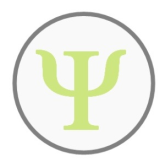 Nerudova 59, 370 04 České Budějovicepracoviště:  Písek, Erbenova 722/44, 397 01 Písek                   	Tel./fax 382213387E-mail poradna.pisek@pppcb.cz   	http://www.pppcb.cz___________________________________________________________________________Dotazník pro školu – k žádosti o vypracování posudku pro uzpůsobení podmínek maturitní zkouškyŽák se obrátí na ředitele školy, který určí, kdo z pedagogů školy zodpovídá za vyplnění dotazníku. Vážená paní učitelko,Vážený pane učiteli,žák/žákyně Vaší školy ........................................................ (jméno a příjmení), nás žádá o vypracování posudku pro uzpůsobení podmínek pro konání maturitní zkoušky. Pro správné posouzení jsou nutné informace o dosavadním průběhu jeho/jejího vzdělávání. Prosíme Vás tedy i vyplnění tohoto formuláře, případně o další doplňující informace o žákovi/žákyni. Vyplněný dotazník laskavě předejte žákovi/žákyni, který/která ho doručí do našeho školského poradenského zařízení.Děkujeme Vám za spolupráci.Škola, kterou žák/žákyně navštěvuje (uveďte název a adresu):Byla škola seznámena s tím, že jde o žáka/žákyni se speciálními vzdělávacími potřebami?ANO			NEPokud ano, kdy – ve kterém ročníku studia?Které školské poradenské zařízení vystavilo zprávu o speciálních vzdělávacích potřebách žáka/žákyně? (uveďte název a adresu příslušné pedagogicko-psychologické poradny nebo speciálně pedagogického centra)V případě, že škola nemá zprávu školského poradenského zařízení, kým byla o speciálních vzdělávacích potřebách žáka/žákyně informována? Např. jiným odborným pracovištěm, lékařem... (uveďte název a adresu), rodičem Jaké potíže ve vzdělávání se u žáka/žákyně projevovaly v průběhu studia? Ovlivnily tyto potíže hodnocení výsledků vzdělávání žáka?Jakou formou je zajišťováno speciální vzdělávání žáka/žákyně?individuální integrace¹skupinová integrace¹vzdělávání ve speciální škole¹kombinací uvedených forem – upřesněte1Není-li žák/žákyně integrován/a ani vzděláván/a ve speciální škole, promítají se jeho vzdělávací potřeby  do jiných  forem výuky a hodnocení žáka ?       Pokud ano, jak?Je žák/žákyně vzděláván/a podle individuálního vzdělávacího plánu, který zohledňuje specifika jeho/jejích vzdělávacích potřeb?	Pokud ano, jak je zohledňuje?Je při vzdělávání a hodnocení žáka/žákyně využívána tolerance specifické chybovosti?	Pokud ano, jaká?10.	Jsou při vzdělávání žáka/žákyně využívány individuální kompenzační pomůcky? 	Pokud ano, jaké?11. Měl/a žák/žákyně po dobu studia, či má dosud, pedagogického – osobního¹ asistenta?Pokud ano, v jakých činnostech asistent žáka/žákyni podporuje či podporoval?Pouze pro žáky/žákyně s vadami sluchu:12.	Preferovaný primární jazyk žáka/žákyně:český jazyk ¹český znakový jazyk ¹jiný komunikační systém nezaložený na češtině ¹13.	Způsob předávání informací žákovi/žákyni a komunikace s ním/ní – prostřednictvím:českého jazyka ¹znakované češtiny ¹odezírání ¹psané řeči ¹jiného¹ (uveďte jakého)Vypracoval:				Podpis:						Razítko školy:Datum:¹ nehodící se škrtněte